Гости из Донбасса      С 9 по 11 сентября Свердловскую область посетили гости из Луганской Народной Республики.       10 сентября приняли участие в праздновании 60-летия города Заречный. Как оказалось, жители этого небольшого города активно участвуют в сборе гуманитарной помощи жителям Донбасса.       11 сентября заботу о гостях взяли на себя активисты «Комитета  Железнодорожного района г. Екатеринбурга Свердловского областного отделения Российского Союза ветеранов Афганистана»  В составе делегации были:первый заместитель Председателя Народного Совета Луганской Народной Республики - Светлана Федоровна Гизай.два ветерана-афганца из Краснодона: Сергей Солдатенко и Председатель Краснодонского Совета ветеранов Афганистана - Александр Манохин.А так же два священника – настоятель и помощник настоятеля храма Серафима Саровского в Луганске.         Делегация участвовала в возложении цветов погибшим на мемориале «Чёрный тюльпан»,  понравилась гостям и экскурсия по Музею ВДВ «Крылатая гвардия».  После чего гости были приглашены в офис «Комитета  Железнодорожного района г. Екатеринбурга Свердловского областного отделения Российского Союза ветеранов Афганистана»          «Комитет  Железнодорожного района г. Екатеринбурга Свердловского областного отделения Российского Союза ветеранов Афганистана» содействует в помощи казакам Оренбургского войскового казачьего общества, участвующим в осуществлении гуманитарной миссии в Луганской Народной Республике.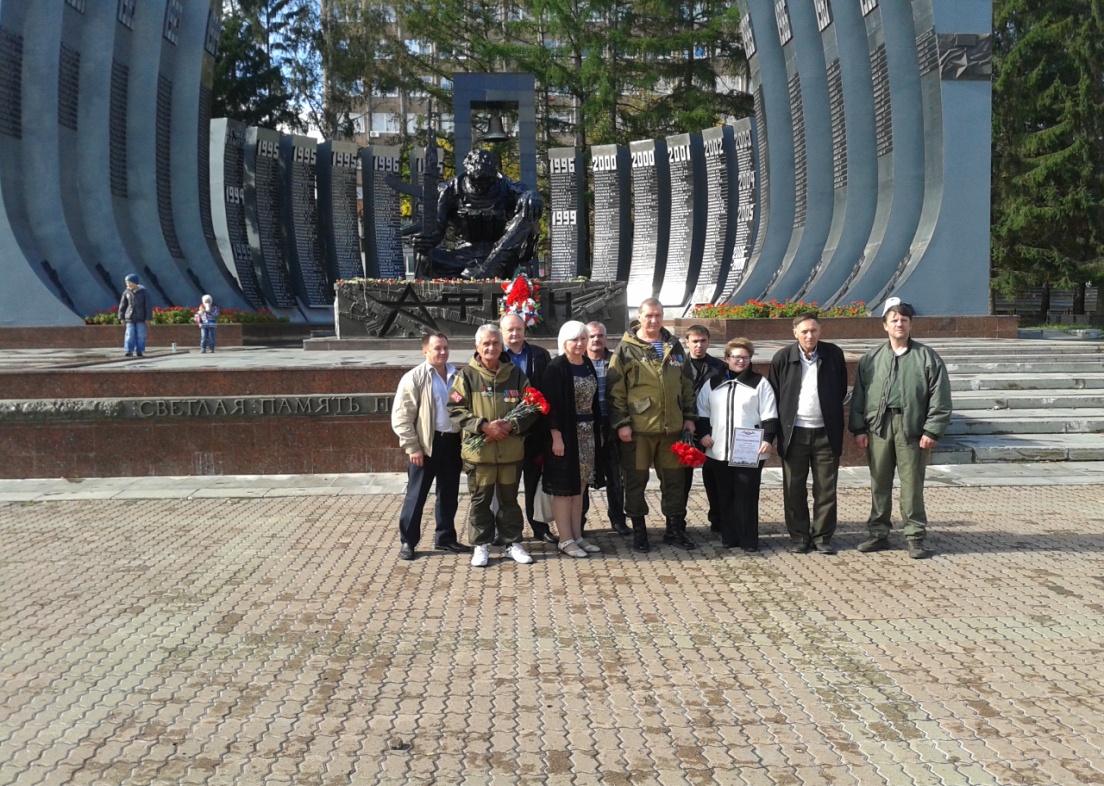 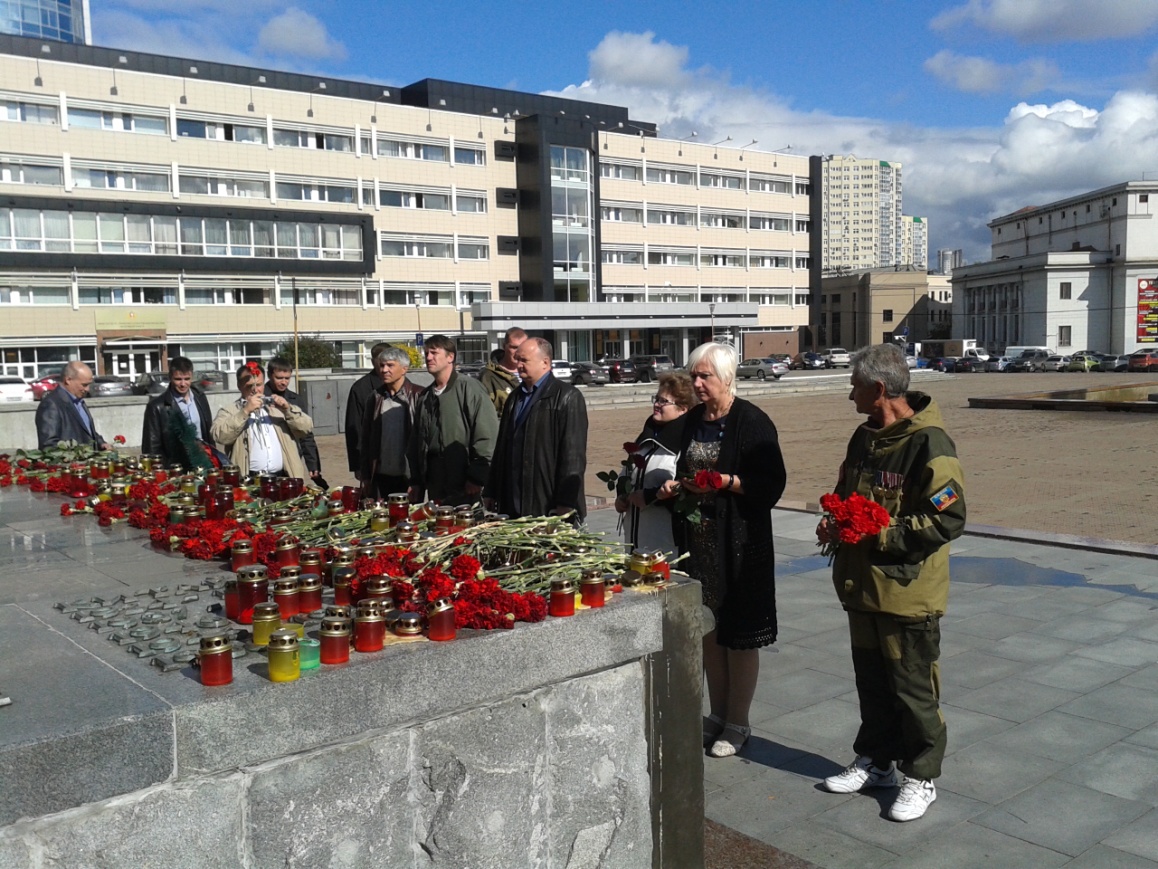 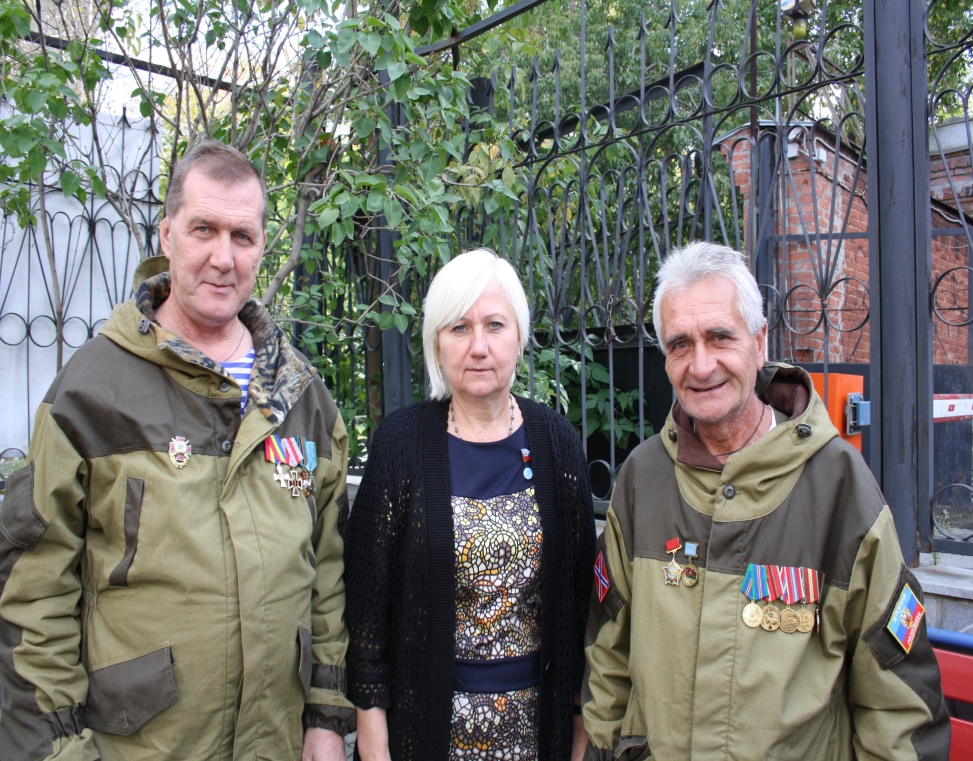 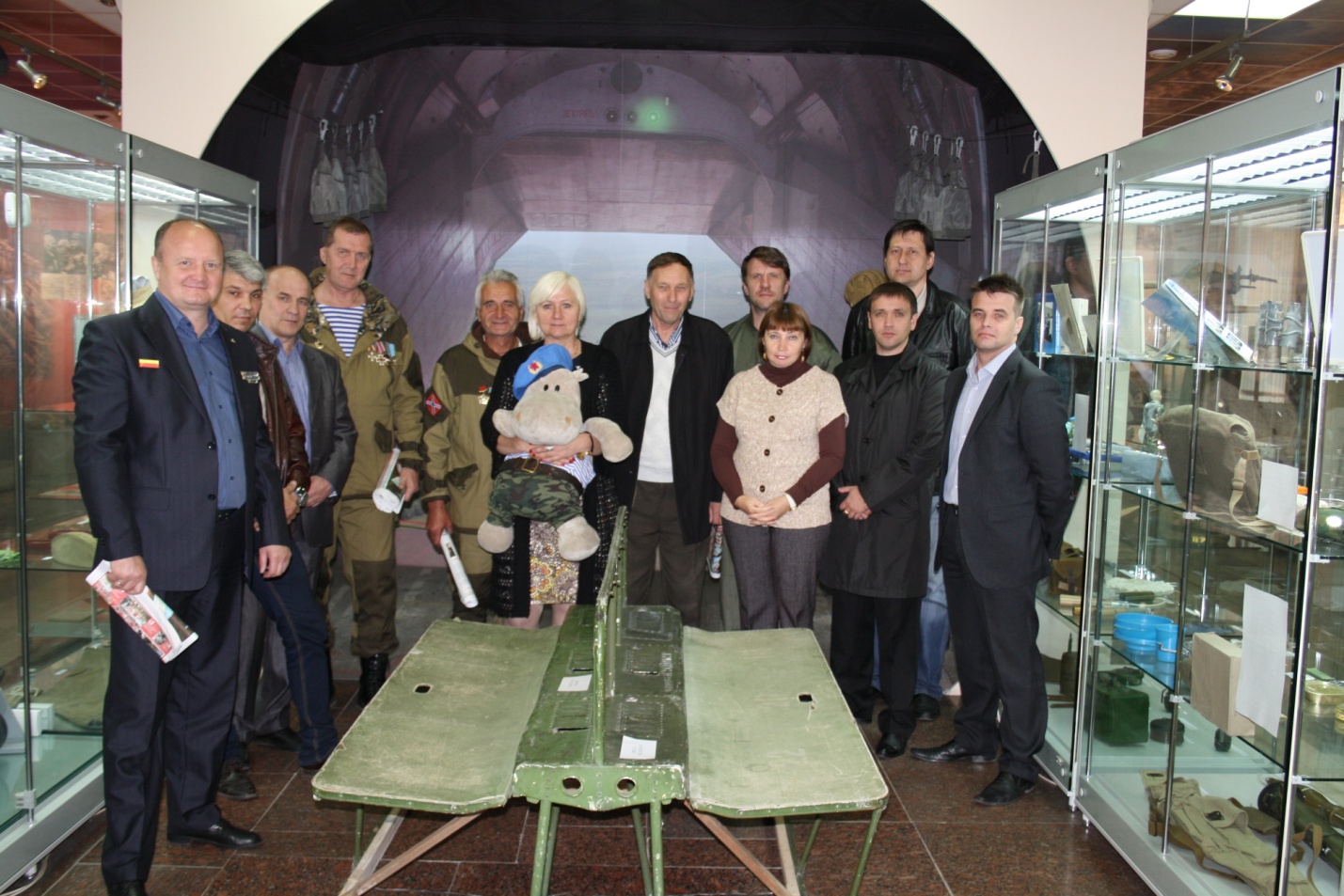 